Демоверсия  8 класс.Вариант 1.Модуль «Алгебра»Найдите значение выражения                                                                          Ответ __________________________Найдите значение выражения (2∙ 102)3 ∙125∙10-4                                                                         Ответ __________________________3.    Значение какого из данных выражений является наименьшим?1)      2)      3)      4) В ответе запишите номер правильного варианта.                                                                      Ответ __________________________ Решите уравнение  x2 – 34х = 0.Если корней несколько, в ответе запишите наибольший корень.                                                                      Ответ __________________________5. На рисунке изображен график изменения силы тока при подключении цепи, содержащей реостат, к источнику тока. По вертикальной оси откладывается сила тока  (в A), по горизонтальной — время  (в сек). По рисунку определите силу тока через 6 секунд с момента подключения данной цепи.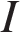 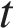                        Ответ __________________________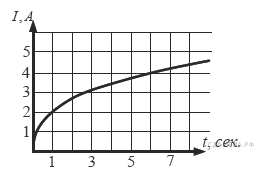 6. Поступивший в продажу в январе мобильный телефон стоил 15000 рублей. В марте он стал дешевле на 20%. Сколько рублей стал стоить мобильный телефон в марте?                                              Ответ __________________________7. Найдите значение выражения    при а = - 0,5.                                                                                  Ответ __________________________8.   Чтобы перевести значение температуры по шкале Цельсия (t °C) в шкалу Фаренгейта ( °F) пользуются формулой  , где  — градусы Цельсия,  — градусы Фаренгейта. Какая температура (в градусах) по шкале Фаренгейта соответствует 20° по шкале Цельсия?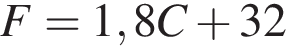 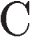 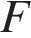                                                                                Ответ __________________________Модуль «Геометрия»9. Два парохода вышли из порта, следуя один на север, другой на запад. Скорости их равны соответственно 40 км/ч и 30 км/ч. Какое расстояние (в километрах) будет между ними через 4 часа?                                                                             Ответ __________________________ 10. Диагональ  BD  параллелограмма  ABCD  образует с его сторонами углы, равные 50° и 85°. Найдите меньший угол параллелограмма.                                   Ответ __________________________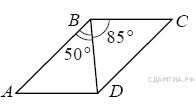  11.  В треугольнике одна из сторон равна 17, а опущенная на нее высота — 6. Найдите площадь треугольника.                                                                                                                       Ответ __________________________12. Найдите тангенс угла ABО, в треугольнике, изображённом на рисунке.                                                  Ответ __________________________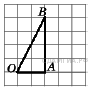 13. Какие из следующих утверждений верны?1) Через точку, не лежащую на данной прямой, можно провести прямую, параллельную этой прямой.2) Все диаметры окружности равны между собой.3) В тупоугольном треугольнике все углы тупые.                                                                                 Ответ __________________________